Centro Italiano Femminile Comunale Di Pisa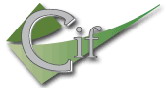 	                                                                                   CIFCAFÈ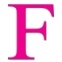 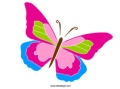 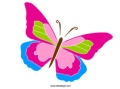 a conclusione del ciclo di incontri “La Donna e il Tempo che Passa”… presenta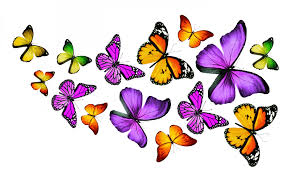 30  MAGGIO 2015Presso la Casa per Ferie “Regina Mundi” Via del Tirreno, 62  CalambronePer info: 328 5516153